  　　　　　　　横綱になったのは素直だったからです　　　大鵬（大相撲　第４８代横綱）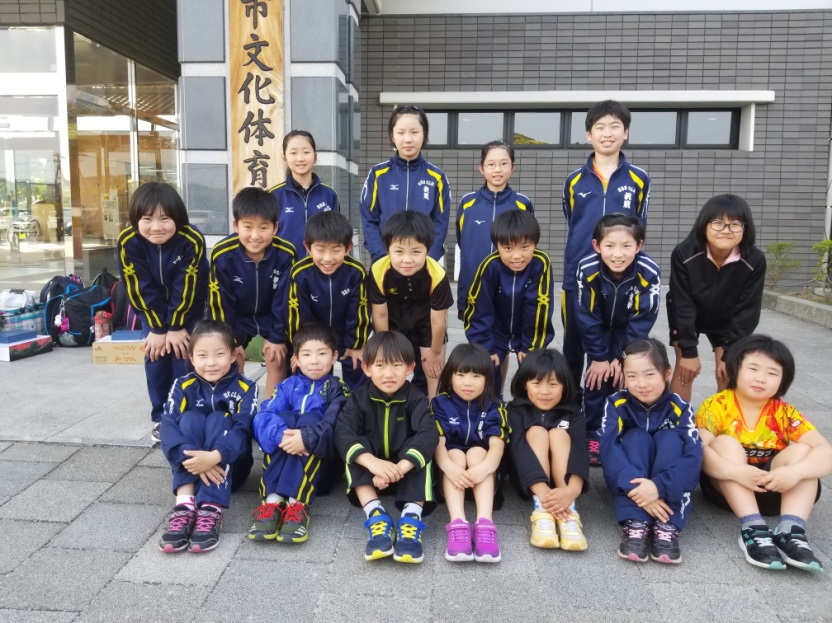 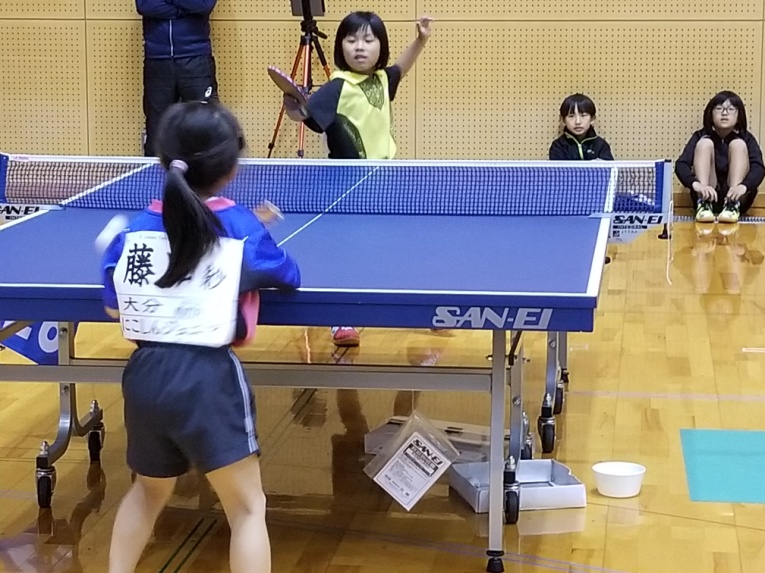 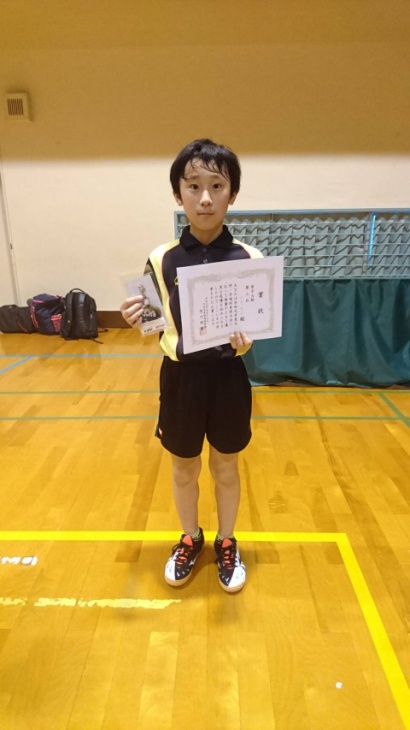 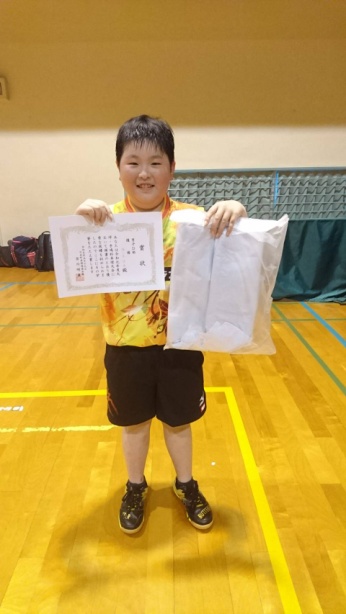 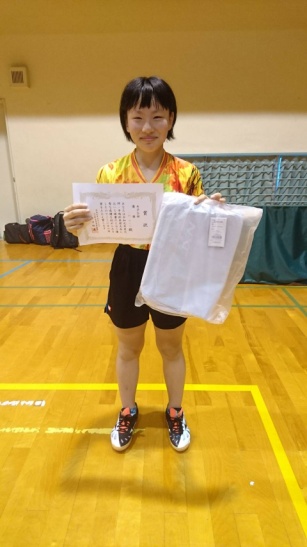 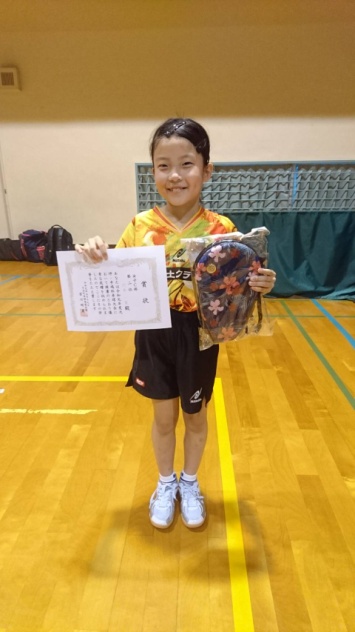 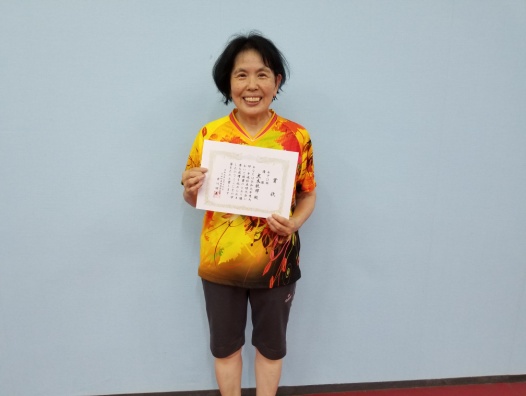 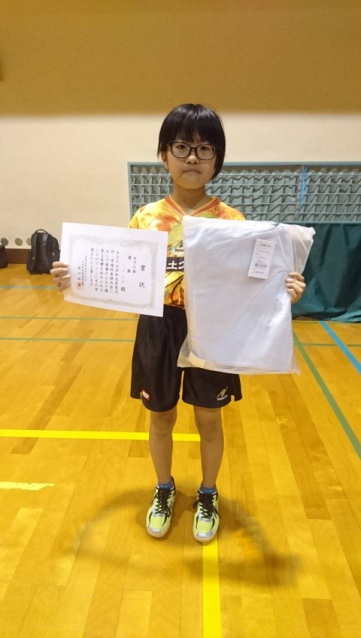 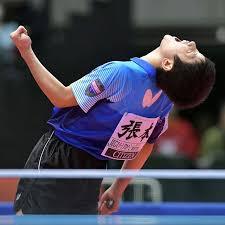 